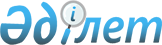 О внесении изменений в некоторые приказы Министерства энергетики Республики КазахстанПриказ Министра энергетики Республики Казахстан от 3 мая 2023 года № 168. Зарегистрирован в Министерстве юстиции Республики Казахстан 11 мая 2023 года № 32472
      ПРИКАЗЫВАЮ:
      1. Внести в приказ Министра энергетики Республики Казахстан от 28 мая 2018 года № 214 "Об утверждении Положения о центральной комиссии по разведке и разработке месторождений углеводородов Республики Казахстан" (зарегистрирован в Реестре государственной регистрации нормативных правовых актов за № 17042) следующее изменение:
      в Положении о центральной комиссии по разведке и разработке месторождений углеводородов Республики Казахстан, утвержденном указанным приказом:
      пункты 14 и 22 исключить.
      2. Внести в приказ исполняющего обязанности Министра энергетики Республики Казахстан от 8 августа 2019 года № 275 "Об утверждении Положения о центральной комиссии по разработке месторождений урана Республики Казахстан" (зарегистрирован в Реестре государственной регистрации нормативных правовых актов за № 19232) следующее изменение: 
      в Положении о центральной комиссии по разработке месторождений урана Республики Казахстан, утвержденном указанным приказом:
      абзац четвертый подпункта 2) пункта 9 изложить в новой редакции:
      "либо проекты изменений и (или) дополнений к утвержденным проектам в случае, предусмотренном в пункте 7 статьи 182 Кодекса, если ежегодно объемы добычи, определенные утвержденными проектами, изменяются на двадцать и более процентов в физическом выражении от утвержденных показателей за год с изменениями горно-геологических и технологических условий отработки месторождения урана;".
      3. Департаменту государственного контроля в сферах углеводородов и недропользования Министерства энергетики Республики Казахстан в установленном законодательством Республики Казахстан порядке обеспечить:
      1) государственную регистрацию настоящего приказа в Министерстве юстиции Республики Казахстан;
      2) размещение настоящего приказа на интернет-ресурсе Министерства энергетики Республики Казахстан;
      3) в течение десяти рабочих дней после государственной регистрации настоящего приказа в Министерстве юстиции Республики Казахстан представление в Департамент юридической службы Министерства энергетики Республики Казахстан сведений об исполнении мероприятий, предусмотренных подпунктами 1) и 2) настоящего пункта.
      4. Контроль за исполнением настоящего приказа возложить на курирующего вице-министра энергетики Республики Казахстан.
      5. Настоящий приказ вводится в действие по истечении десяти календарных дней после дня его первого официального опубликования.
					© 2012. РГП на ПХВ «Институт законодательства и правовой информации Республики Казахстан» Министерства юстиции Республики Казахстан
				
      Министр энергетикиРеспублики Казахстан

А. Саткалиев
